THE ROTARY CLUB OF HARROGATE NIDDERDALE WALKS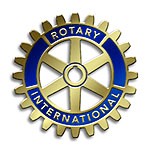 TERMS AND CONDITIONSVersion 2018-3“The event" - includes any of the different walks comprising the Nidderdale Walk held as part of the Nidderdale Walk event.The Rotary Club of Harrogate includes the Walk Committee and "the organiser" means either or both.RegistrationEveryone wishing to participate in the event must complete a registration form.  You may send it by email prior to the event to brian@nidderdalewalk.com or hand it to the entries desk on the day of the walk.Children under the age of 16 must have the consent of a parent or guardian who must also sign their agreement at the end of this form.Applications to participate will be accepted prior to the event and on the day.No applicant will be registered unless full contact details in case of emergency have been completed on the registration form.RefundsThe event is for charity so no entry fee will be refunded unless the whole event is cancelled by the Walk Committee.SafetyThe Rotary Club of Harrogate will use its best endeavours to ensure that the event is safe for all participants but each participant must also take reasonable precautions to ensure their own safety.  This would include, but is not limited to:Wearing suitable footwear and clothing for the anticipated conditionsFollowing the rules of the Highway Code and the Country Code insofar as they apply to pedestriansFollowing the instructions of the event organisers and of marshals along the route -Behaving in a sensible and responsible mannerNot doing anything that might endanger the health, safety or well being of any person including themselves, other participants, andNot consuming alcohol immediately before or during the event.In registering for or taking part in the event you acknowledge that you do so at your own risk and that conditions may occur which give rise to risks that are unforeseen and / beyond the control of the Walk Committee.LiabilityThe Rotary Club of Harrogate accepts no liability before after or during the event for damage to or loss of any property belonging to, or brought to the event by, any participant.  The Rotary Club of Harrogate accepts no liability for any injury to any participant except where the injury is directly caused by the negligence of The Rotary Club of Harrogate.DisqualificationThe Walk Committee reserves the right to disqualify from the event any participant who appears not to be fit to take part or who acts in a manner which the Walk Committee considers to be a breach of these conditions and/or may adversely affect the reputation of The Rotary Club of Harrogate.Health and FitnessAll participants must satisfy themselves, if necessary by taking medical advice, that they are in sufficiently good health and physically able to undertake the walk in which they have chosen to participate.Any prospective participant who has a disability must ensure both that they are fit to participate in their chosen walk and that they have support arranged to accompany or otherwise support them on the relevant walk before registering for the event.SponsorshipThe event will be organised, certified and marshalled to a level appropriate for sponsors of participants to be able to be satisfied that the event is appropriate for sponsorship.The entry fee will be applied both for facilities required for the event and for local charities supported by The Rotary Club of Harrogate.PublicityThe Organisers may arrange for the local press to attend the event and they may choose to take photographs. The Organiser may also take photographs that it may use for publicity in   connection with future events or to publicise the activities of the Rotary Club of Harrogate.Images of children under 16 will not be taken or used if it can be avoided..Rotary Club of Harrogate in association with Ripley Castle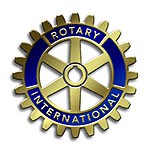 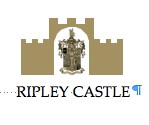 NIDDERDALE CHARITY WALK SUNDAY, 20th  MAY  2018INFORMATION SHEETIn 2018, Ripley Castle WILL ONCE AGAIN BE THE FOCAL POINT FOR THE NIDDERDALE WALK, with two long distance walks and one shorter walk that is suitable for Families.THE WALKSIn 2018 there will be 3 Walks and as previously, all sponsorship monies raised by entrants are for their own Charities. To date, over £900,000 has been raised in this way.THE ROUTESThe walks are mainly following the route of the established NIDDERDALE WAY.There are three routes to choose from, each starting and finishing at the Control Centre in Ripley Town Hall.20 miles: from Ripley to Glasshouses, Brimham rocks and return.10 miles: from Ripley to Birstwith and Shaw Mills and return.5 miles: from Ripley to Hampsthwaite and return.REFRESHMENTSRefreshments will be available to purchase at Glasshouses and Warsill checkpoints for the 20 miles walk. Cold drinks will be provided at the 10 miles checkpoint.  Refreshments will be available at the completion of the walks. PARKINGThere is parking on the left as you enter the village from the south. If arriving from the north on the A61, turn right at the second roundabout and parking is on the left. REGISTER ON ARRIVALAll walkers must register at the Control Centre on arrival.  Registration starts at 7.30 am. BUS SERVICESThe Transdev 36 service Leeds-Harrogate-Ripon serves the town.  In March, the service runs hourly on Sunday mornings with services leaving Harrogate at 0710/0810/0910 and leaving Ripon at 0745/0845/0945.  The bus stop is very close to the Control Centre.Rotary Club of Harrogate in association with Ripley CastleNIDDERDALE CHARITY WALK SUNDAY, 20th  MAY  2018START TIMESLatest starting times for Walks from Ripley Town Hall20 mile walk (Glasshouses)	10.00am10 mile walk (Birstwith)	12.00am5 mile Walk (Hampsthwaite)	2.00pmIT IS RECOMMENDED THAT ONLY STRONG WALKERS SHOULD ATTEMPT THE 20 MILE ROUTE.Young persons should bear in mind that a shorter walk can yield as much in sponsorship as a longer walk and can be equally enjoyable.WALK CLOSE DOWNThe whole walk organisation will close down at 6.00 pm. All walkers must plan to complete their walk by this time.BOOKING OUT AT THE END OF THE WALKEvery walker must book out at the Control Centre when his or her walk is completed. If leaving en route, walkers must report to the nearest checkpoint or the Control Centre (This is a safety requirement to ensure that all walkers are accounted for).DOGSIn the interests of farmers on whose land you will walk, NO DOGS CAN BE ALLOWED. Please observe The Countryside Code and walk on the marked tracks.PUSHCHAIRS / PRAMSPlease note we do not recommend the use of pushchairs or prams because of stiles and of the uneven and grassy surfaces of the country pathways. CLOTHINGAll walkers should wear appropriate footwear and clothing and carry suitable waterproofs. YOUNG PERSONSAll Young Persons aged 15 years and under MUST BE ACCOMPANIED BY AN ADULT. MEDICAL COVERMedical cover will be provided.  An emergency telephone number will be provided on the day of the walk.  Raynet will be providing a monitoring service at each checkpoint to ensure that the walkers’ registration numbers are logged at half waypoints.ENTRY FEES5 Mile Walk10 & 20 Mile WalksTO ENTERCLOSING DATE FOR ENTRIESCERTIFICATESENQUIRIESRotary Club of Harrogate in association with Ripley CastleNIDDERDALE CHARITY WALK  20th May 2018 ADULT: £8.00. CHILD 6 -15 years: £3.00    Child under 6   FREE.FAMILY (2 Adults with 1 or more children or 1 adult with3 or more children)  £15.00ADULT: £10.00.     CHILD 6 -15 years: £4.00    Child under 6   FREE.FAMILY (2 Adults with 1 or more children or 1 adult with3 or more children)  £20.00Entry is through the website: http://www.nidderdalewalk.com. Secure payment is made on line using PayPal.OREntry is by emailing a completed Registration Form to brian@nidderdalewalk.com for each person taking part.  Payment can be made at Registration on the day at an additional cost of £1 per person.Entries, on line, should be made as early as possible, but the final closing date is Thursday 17th May 2018.On completion of the walk, each entrant will receive a signed certificate authenticating the distance walked and for the family walk, a certificate of completion.For further information See our Web Site: www.nidderdalewalk.com or Email to brian@nidderdalewalk.com Telephone enquiries ringBrian Stuttard on 07808094707Rotary Club of Harrogate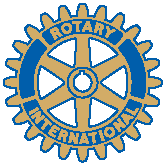 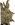 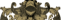 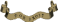 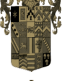 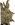 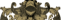 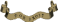 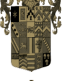 	REGISTRATION  FORMNIDDERDALE  CHARITY  WALK  20th May 2018       Please complete a form for each person in your party and bring            to Registration on the day of the Walk. Name: 	 Address :	 Email Address :	 Phone No. : 	 Car Registration No: 	 Charity : 	 Amount Expected to be Raised: 	(Telephone number and vehicle registration is to assist in tracing you if you fail to book out after the walk and we assume you are lost.)Intended Walk (Please tick)          20 miles                               10 miles                                   5 Miles                  Data ProtectionBy registering for the event whether on line or otherwise you are authorising The Rotary Club of Harrogate to process the information you have given on the form for the purpose of the event under the Data Protection Act 1998. The information may be retained in order to make contact with you about future similar events but not otherwise.If you do not wish the Organiser to retain your details for future events then please indicate below: After the event has been held –1. I wish to be contacted by post,
2. I wish to be contacted by email, 
3. I wish to be contacted by telephonePlease strike out those that are not appropriate.Your Agreement I have completed the application form and read and agree to the terms and conditions set out in the Terms and Conditions leafletSigned ..................................................	Dated.....................................NB – Please bring this signed form with you on the day of the Walk and hand in at the Registration Desk.---------------------------------------------------------------------------------------------------------------------------For Official UseWalker Miles 		       			      Walker Number 	           